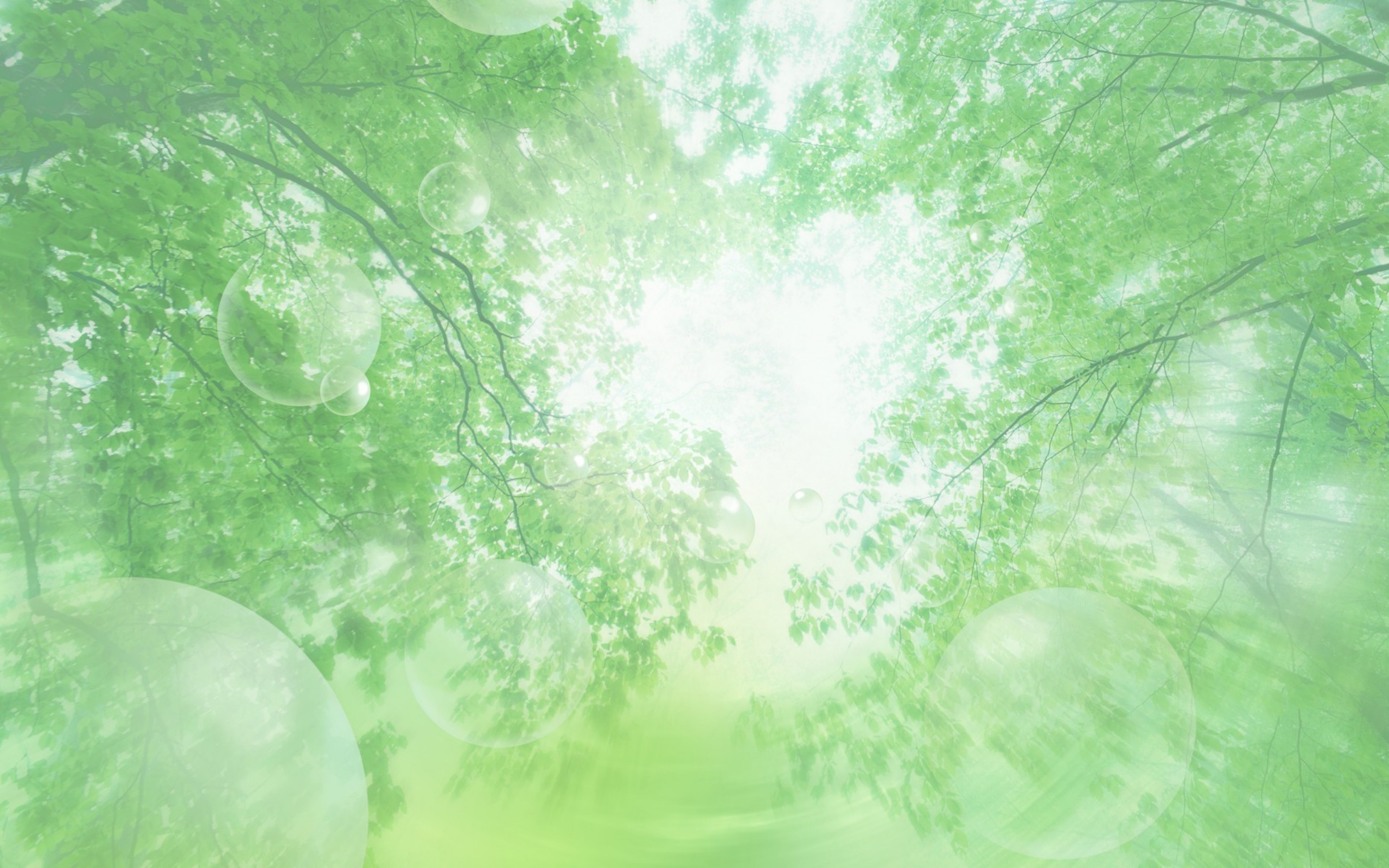 2018-2019 учебный год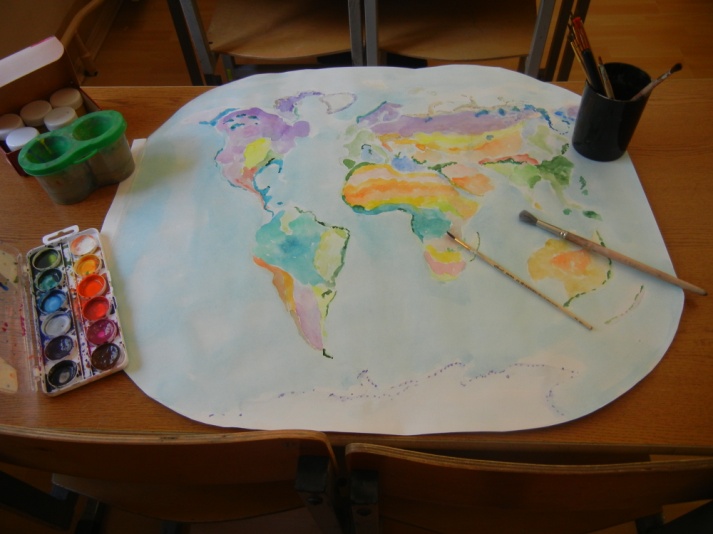 Наша планета, богатство наш домДавайте всем миром ее сбережем!Есть птицы, есть звери, леса ми поляОдним словом наша родная Земля.Мы в суетном мире живем, не простомСпешим, забывая, что главное в немНаследие важно для нас сохранить,Чтоб в будущем климате, счастливо жить.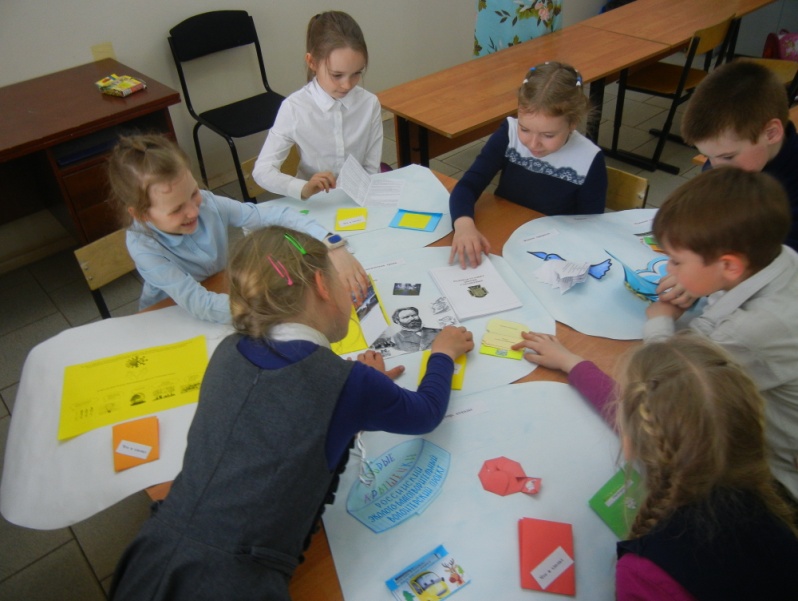 Ресурсы должны мы земли сберегатьПриродные зоны озеленятьОтветственным важно быть, не равнодушнымНе на словах, а в делах, очень нужныхЦветы и деревья мы любим сажатьИ мусор стараемся мы разделятьВ пустую, не тратим энергии светВот наш благодарный природе ответ!Как прекрасен наш чудесный городОчень его сила велика!Для детей всех наций и народов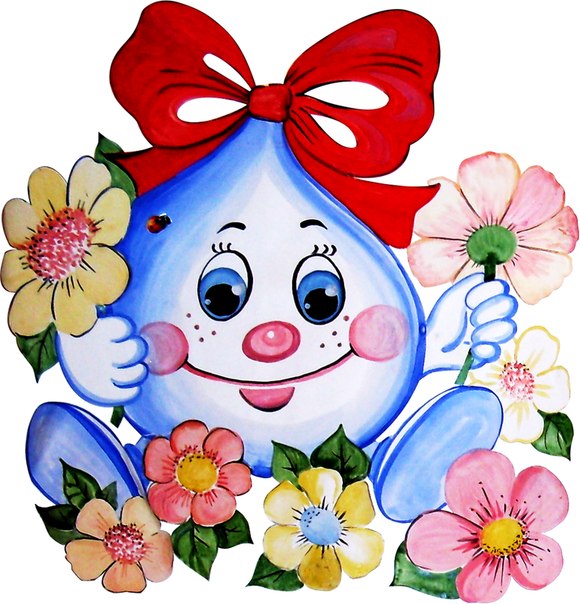 Есть в нём Центр с идеей благородной:Кто душой болеет за природу,Станет верным другом «Родника»!Разъясним друзьям всё то, что знаемОб охране заповедных мест.Для природы, для её защитыНе жалеем самых смелых мечт!И в стремление своё всю силу вложим,Красоту природы приумножим,А затем попробуем сберечь!